Сценарий внеклассного занятия «200-летию со дня Отечественной войны 1812 года посвящается»Автор учитель начальных классов МБОУ «НШДС» д.Новикбож Палехова Людмила СергеевнаЦель: Показать учащимся 1-4 классов героические страницы истории России, способствуя осмыслению значимости этого события для истории России и мировой истории. Задачи: Расширение исторических знаний учащихся о событиях Отечественной войны 1812 года;Формирование умений анализировать, выполнять логические задания, развитие творческих способностей;Воспитание уважения к истории России.Оборудование:Компьютер;Проектор.Участники: учащиеся 1-4 классов, родители учащихся, педагоги.Внеклассное занятие состоит из двух этапов: теоретической части в виде презентации «Недаром помнит вся Россия про день Бородина…» и практической части в форме игры по станциям «Героический путь». 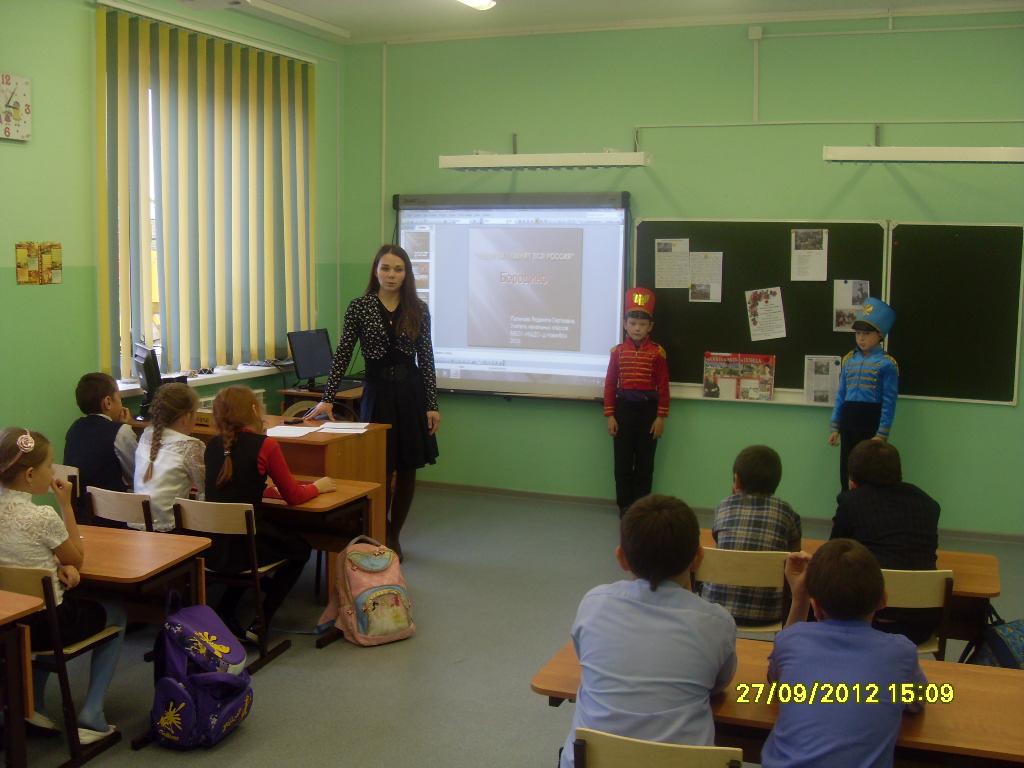 Ход мероприятия1.«Недаром помнит вся Россия про день Бородина…» Звучит песня «Скажи-ка, дядя,…»Слайд1Есть много героических страниц в истории России, одной из них является Отечественная война 1812 года. Бородинская битва, которая состоялась 26 августа (8 сентября)1812 года, отнесена к дням боевой славы и чествуется с особой торжественностью. Сегодня мы решили пройти дорогой Отечественной войны 1812 года, ещё раз вспомнить о подвигах наших соотечественников.Слайд 2В 1812 году император Франции Наполеон Бонапарт двинул свои войска на Россию. До этого он разбил армию немцев и австрийцев, и покорил почти всю Европу. В течение 15 лет армия Наполеона не знала поражений. «Через пять лет я буду господином мира» - хвалился Наполеон: «Остаётся одна Россия». В ночь на 12 (24) июня 1812 года  многотысячная армия императора Франции Наполеона по трём наведённым через реку Неман мостам перешла границу и вторглась в пределы России.Слайд 3После того как 1 и 2 западные армии Барклая-де-Толли и Багратиона соединились под Смоленском,  был назначен по требованию народа новый национальный командующий. Им стал  выдающийся полководец - ученик А.Суворова  М.И.Кутузов. Слайд 4    Наполеон стремился к генеральному  сражению, надеясь одним ударом уничтожить русскую  армию и закончить войну. Он надеялся на численное превосходство, а также считал, что его армия качественно превосходит русскую. Слайд 5Позиция русской армии находилась от дер. Маслово (на северо-востоке) к деревне Шевардино  (на юго-востоке). Северный рубеж упирался в реку Колочь. Были возведены временные укрепления на небольшом холме у Шевардино. Слайд 6Первый этап Бородинской битвы.Наполеон считал, что Шевардинский редут является ключом к позиции русских, и приказал маршалу Даву  взять его. Бои за Шевардинский редут - это первый этап Бородинской битвы. Потери русской армии-6000 человек, французов 5000 человек. Хотя французы заняли редут, они не выполнили главной задачи - опрокинуть русских.Слайд 7Второй  этап Бородинской битвы Первым подвергся атаке на правом фланге у с. Бородино лейб – гвардейский егерский полк. Он отступил в начале за реку Колоча, а затем  при помощи 1егерского полка  позиция была восстановлена.  Однако это  наступление носило  демонстративныйхарактер. Главные события развернулись у Багратионовых флешей и у центрального редута – батареи Раевского. Слайд 8Около 10 часов французы начали большую атаку. Вся местность  вокруг укреплений была завалена трупами русских и французов. Русские встретили французов в штыки, был ранен Багратион. По отзывам участников там был ад, эскадроны, полки перемалывались  и исчезали. Слайд 9Третий этап Бородинской битвы. Наиболее ожесточённые бои были на центральном редуте у батареи Раевского,  где французам огромной ценой с 3 раза удалось захватить батарею, уничтожив всех её защитников. Слайд 10Русские прочно укрепились на позиции Горки – Старая Смоленская дорога. Видя бесплодность дальнейших атак, Наполеон приказал прекратить их. Бородинский бой закончился. Слайд 11В ходе Бородинского сражения французская армия потеряла свыше 50 тыс. чел. (в том числе 49 генералов), русская армия – свыше 44 тыс. чел. (в том числе 29 генералов).Под Бородино Наполеону не удалось сломить героическое сопротивление русских войск из-за несокрушимого морального духа, героизма и мужества наших солдат и офицеров. Это сражение знаменовало  собой начало катастрофы «великой армии» Наполеона, кризис его стратегии, надломило моральный дух и уверенность французской армии в победе. Через полтора месяца началось изгнание вражеских войск из   России.Слайд12Победу в этом сражении  каждый из противников приписывает себе. Французы  - что они победили в битве при Москве. Русские – что они победили при Бородино. Кто из них прав показала история. Задачи, которые стояли перед французской армией были не выполнены и закономерный итог- река БЕРЕЗИНА, усыпанная трупами.Учитель: Под влиянием Бородинского сражения Иван Андреевич Крылов написал басню «Волк на псарне» Ловчий - охотник, который управлял у помещика охотой с собаками. Здесь под ловчим подразумевается великий русский полководец М. И. Кутузов. Волк - Наполеон, который, вступив в 1812 году в Москву, скоро понял, что проиграл войну, и запросил мира.  Крылов собственной рукой переписал басню и отдал ее княгине Екатерине Ильиничне, жене Кутузова, которая отправила ее в своем письме мужу. Кутузов читал басню после сражения под Красным. Подчеркивая ум, мудрость Кутузова, Крылов опирался на общее мнение и устные рассказы современников. Кроме того, до баснописца доходили и собственные слова Кутузова о его способностях. Так, перед отъездом в армию один из родственников полководца спросил его: "Неужели вы, дядюшка, надеетесь разбить Наполеона?" Кутузов ответил: "Нет! А обмануть надеюсь". Почти теми же словами он выразился в Тарутинском лагере: "Разбить меня может Наполеон, а обмануть — никогда".Учащиеся. Чтение по ролям. ВОЛК НА ПСАРНЕВолк ночью, думая залезть в овчарню, 
Попал на псарню. 
Поднялся вдруг весь псарный двор. 
Почуя серого так близко забияку, 
Псы залились в хлевах и рвутся вон на драку; 
Псари кричат: "Ахти, ребята, вор!" — 
И вмиг ворота на запор; 
В минуту псарня стала адом. 
Бегут: иной с дубьем, 
Иной с ружьем. 
"Огня! — кричат, — огня!" Пришли с огнем. 
Мой Волк сидит, прижавшись в угол задом, 
Зубами щелкая и ощетиня шерсть, 
Глазами, кажется, хотел бы всех он съесть; 
Но, видя то, что тут не перед стадом 
И что приходит, наконец, 
Ему расчесться за овец, — 
Пустился мой хитрец 
В переговоры 
И начал так: "Друзья, к чему весь этот шум? 
Я, ваш старинный сват и кум, 
Пришел мириться к вам, совсем не ради ссоры: 
Забудем прошлое, уставим общий лад! 
А я не только впредь не трону здешних стад, 
Но сам за них с другими грызться рад 
И волчьей клятвой утверждаю, 
Что я ..." — "Послушай-ка, сосед, — 
Тут ловчий перервал в ответ, — 
Ты сер, а я, приятель, сед, 
И Волчью вашу я давно натуру знаю; 
А потому обычай мой: 
С волками иначе не делать мировой, 
Как снявши шкуру с них долой". 
И тут же выпустил на Волка гончих стаю.Слайд13Русский алфавит,  написанный в честь императора Александра I по окончании Отечественной войны  1812 года:  «Александр Благословенный, Высотою Гения Державы Европейские Жестоких Зол Избавивший, Короны Лишивший Мучителя Наполеона, Оградивший Пределы России Союзами Твердыни, Увенчавший Франции Христианнейших Царей Честию, Шествует, Щастие  Югу  Явив». Слайд14 Значение и последствия войны 1812 года.Наполеоновское нашествие было огромным бедствием для России. Были полностью разрушены многие города, в огне московского пожара навеки исчезли многие драгоценные реликвии прошлого. Громадный ущерб был нанесен промышленности и сельскому хозяйству. Впоследствии Московская губерния быстро оправилась от опустошения, а в Смоленской и Псковской численность населения была меньше, чем в 1811 году вплоть до середины века.Слайд15 Жертвенная роль, выпавшая на долю Москвы в драматических событиях 1812 года, еще более возвысила ее значен6ие как духовного центра России. Наоборот, сановный Санкт-Петербург, двор, официальное правительство оказались на втором плане событий. О них в тот грозный год как бы почти забыли. Александру 1 так и не удалось сблизиться с народом. И потому, наверное, он так не любил Кутузова, что не мог, не в пример старому фельдмаршалу, запросто попить с крестьянами чай.Слайд16 Война произвела очень сильное впечатление на современников. “Мы дети двенадцатого года”-говорили о себе декабристы. “Гроза двенадцатого года” наложила неизгладимый отпечаток на творчество А.С. Пушкина. На  преданиях  войны выросли А.П. Герцен и Н.П. Огарев. Она не прошла бесследно. Слайд17 После наполеоновского нашествия возникло длительное отчуждение между Россией и Францией. Лишь к концу 19-го века отношения улучшились, а затем началось сближение. В 1912 году в России широко отмечалось 100-летие Отечественной войны. На Бородинском поле состоялся парад. Были возложены венки к памятнику на батарее Раевского, на могилу Багратиона. У деревни Горки, где находился командный пункт русских войск, был открыт памятник Кутузову. В торжествах участвовала французская военная делегация. На холме у села Шевардина, откуда руководил сражением Наполеон, был установлен обелиск в память о французских солдатах и офицерах, павших на полях России. Так, через сто лет, произошло примирение. Ибо не могут и не должны народы вечно хранить обиду друг на друга. 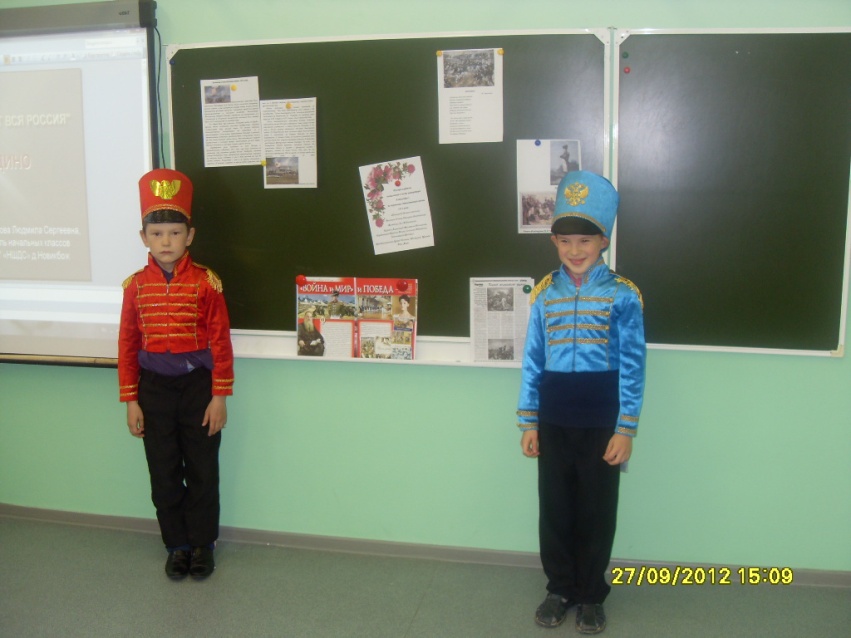 2 этап игра по станциям «Героический путь»Станции: Курганная батарея (логические задания). Бородинское поле (спортивные состязания). Семёновские флеши (тесты). Совет в Филях (литературные задания).Шевардинский редут (найди соответствия).Курганная батарея (логические задания для 1-4 классов)1. Вставьте слово из трёх букв, синоним слова «БИТВА», которое служило бы окончанием первого слова и началом второго.РАЗ	(  .     .     . )	КОТ2.Какая буква пропущена?  ____   Н И Д О Р О Б4.Решите шарадуВ начале — слово из трех букв:Оно под нашими ногами, друг.Потом союз, что ходит в гости.Все вместе — часть большого войска.____________5.Вставьте пропущенное словоПОРА         ( П  О  Л  Е ) 	ЛЕТОДУМА        ( .    .    .    .  )    	ЛОТО6.Если читать слева-направо – получится след от раны, если читать справа-налево, получится военная музыкальная композиция. Напишите эти два слова.    .    .    .  ----------  .    .    .    .7. Сабля относится к ножнам, как очки к_______________________________________________8.Решите ребусА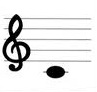 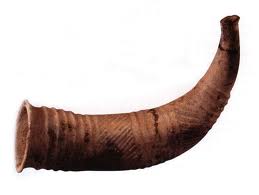 Курганная батарея ОТВЕТЫ1.РАЗБОЙ-БОЙКОТ2.О3.В4.полк5.дуло6.шрам-марш7.футляр8. дорогаСемёновские флеши(тесты для 1-4 классов)1. Вторжение наполеоновской армии в Россию началось А. зимой 1812Б. весной 1812 В. летом 1812Г. осенью 1812 2. Русской армии в Бородинском сражении руководилА. Жуков Г.Б. Кутузов М.В. Наполеон Б.Г. Суворов А.3. Название реки, переправой через которую можно сказать началась и закончилась Отечественная войнаА. АмазонкаБ. МиссисипиВ. НеманГ.  Нил4. Поэт, написавший стихотворение, начинающееся следующими строчками«Скажи-ка, дядя, ведь недаром…»А.Лермонтов.Б. ПушкинВ. ДержавинСемёновские флешиОТВЕТЫ ВБВБСовет в Филях (литературные задания для 1- 4 классов)1.Прочитайте фрагмент из стихотворения «Бородино» 
и вставьте пропущенные слова.– Скажи-ка, дядя, ведь не даромМосква, спаленная пожаром,	Французу отдана?Ведь были ж схватки боевые,Да, говорят, еще какие!Недаром помнит вся ___________	Про день Бородина!– Да, были люди в наше время,Не то, что нынешнее племя:	Богатыри – не вы!Плохая им досталась ____________:Немногие вернулись с поля…Не будь на то ______________________,	Не отдали б Москвы!СЛОВА: ДОЛЯ, НЕ БОЖЬЯ ВОЛЯ, РОССИЯ2.Кто автор этого стихотворения?_________________________________3.Какая историческая личность подразумевается автором под именем «француза»? ________________________________Совет в Филях ОТВЕТЫ1.Россия, доля, не божья воля.2. А.С. Пушкин3.Наполеон.Шевардинский редут(найди соответствия – задание для 1-4 классов)1.               2.               3.   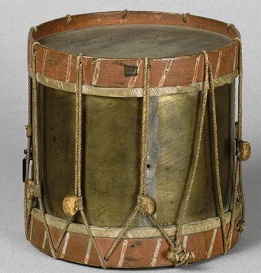 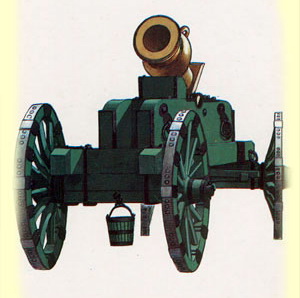 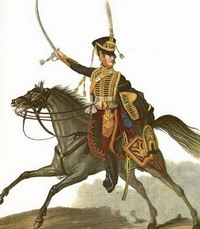 4.                 5.                 6. 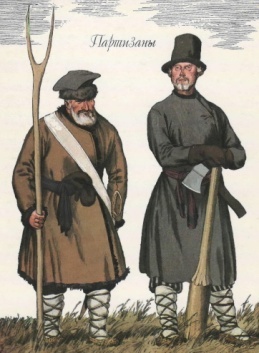 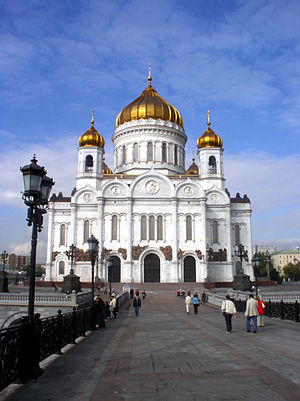 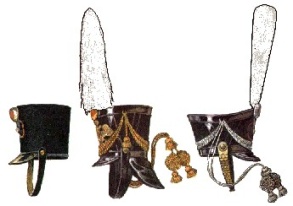 7.                8.   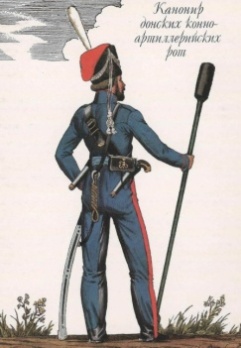 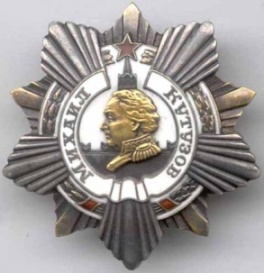 Шевардинский редутОТВЕТЫ (1-4 классы)Подсчёт набранных баллов, подведение итогов, награждение.Список использованной литературыБСЭ  «Советская энциклопедия», .П.Н. Зырянов «История России»- Москва: «Просвещение», .В.О. Пунский, А.Я. Юдовская «Новая история»- Москва: «Просвещение», .«Сто великих битв» под ред. Аграшенкова А.В. - Москва : «Вече», 1998г.http://www.1812panorama.ru http://www.hrono.info http://www.borodino.ru http://www.museum.ru ОРДЕН КУТУЗОВАКИВЕРЫПАРТИЗАНЫХРАМ ХРИСТА СПАСИТЕЛЯМОРТИРАГУСАРБАРАБАНКАНОНИР86452317